Person SpecificationJob Title:Teaching Assistant Grade:EDU3Location:, , , KnowledgeUnderstanding of relevant codes of practice/ and legislationBasic understanding of child development and learning Training in relevant learning strategiesKnowledge of a range of strategies to promote good behaviourAwareness of whole-school confidentiality issuesKnowledge of communication and speech and language difficulties would be desirableSkills and AbilitiesTo effectively use ICT and other equipment – video, photocopierAbility to relate well to children and adultsAbility to self evaluate learning needsAble to manage the behaviour of pupilsAble to motivate and inspire young learnersAble to support processes and procedures for pupil learningAble to demonstrate initiative and work constructively as part of a teamAble to work in a flexible and responsive wayDemonstrates tact, discretion and confidentialityDemonstrates competence in numeracy and literacyGood communication skills ExperienceExperience of working with children of relevant age or with specific special needs, including children with speech, language and communication difficultiesSome early years’ experience would be desirableEducationalGCSE English and MathematicsNVQIII for Teaching Assistants is essential or equivalent qualifications or experienceSpecial RequirementsThis post is exempt from the provisions of the Rehabilitation of Offenders Act 1974.  A Criminal Record Disclosure will be required prior to appointment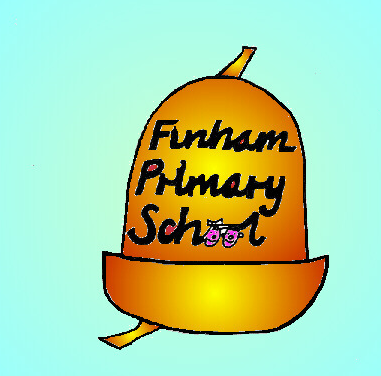 